ПРОЕКТ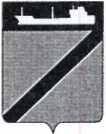 ПОСТАНОВЛЕНИЕ АДМИНИСТРАЦИИ ТУАПСИНСКОГО ГОРОДСКОГО ПОСЕЛЕНИЯ               ТУАПСИНСКОГО РАЙОНА от _________                                                                        № ____г. ТуапсеОб утверждении программы профилактики рисков причинения вреда (ущерба) охраняемым законом ценностям по муниципальному контролю в сфере благоустройства на 2022 год       В соответствии  с  Федеральным  законом   от 31.07.2020 года   № 248-ФЗ  "О государственном контроле (надзоре) и муниципальном контроле в Российской Федерации", Постановлением Правительства РФ от 25.06.2021 № 990 "Об утверждении Правил разработки и утверждения контрольными (надзорными) органами программы профилактики рисков причинения вреда (ущерба) охраняемым законом ценностям", Федеральным  законом  № 131-ФЗ «Об общих принципах организации   местного   самоуправления   в Российской     Федерации» ,  п о с т а н о в л я ю:1. Утвердить программу профилактики рисков причинения вреда (ущерба) охраняемым законом ценностям в сфере благоустройства на 2022 год, согласно Приложению.2. Разместить настоящее постановление на официальном сайте администрации Туапсинского городского поселения Туапсинского района в информационно-телекоммуникационной сети «Интернет». 3. Общему отделу администрации Туапсинского городского поселения Туапсинского района (Кот) обнародовать настоящее постановление в установленном порядке.4.  Контроль   за  выполнением  настоящего постановления возложить на заместителя главы администрации Туапсинского городского поселения Туапсинского района А.И. Чусова. 5. Постановление вступает в силу со дня его обнародования.Глава Туапсинскогогородского поселенияТуапсинского района							    С.В. Бондаренко  приложение       								УТВЕРЖДЕНпостановлением администрацииТуапсинского городского поселения 							  							Туапсинского районаот _________ № _____ПРОГРАММА (проект)профилактики рисков причинения вреда (ущерба) охраняемым законом ценностям по муниципальному контролю в сфере благоустройства  в Туапсинском городском поселении на 2022 годI. Анализ текущего состояния осуществления вида контроля, описание текущего развития профилактической деятельности контрольного органа, характеристика проблем, на решение которых направлена программа профилактикиI. Анализ текущего состояния осуществления вида контроля, описание текущего развития профилактической деятельности контрольного органа, характеристика проблем, на решение которых направлена программа профилактикиI. Анализ текущего состояния осуществления вида контроля, описание текущего развития профилактической деятельности контрольного органа, характеристика проблем, на решение которых направлена программа профилактикиI. Анализ текущего состояния осуществления вида контроля, описание текущего развития профилактической деятельности контрольного органа, характеристика проблем, на решение которых направлена программа профилактикиI. Анализ текущего состояния осуществления вида контроля, описание текущего развития профилактической деятельности контрольного органа, характеристика проблем, на решение которых направлена программа профилактикиI. Анализ текущего состояния осуществления вида контроля, описание текущего развития профилактической деятельности контрольного органа, характеристика проблем, на решение которых направлена программа профилактикиI. Анализ текущего состояния осуществления вида контроля, описание текущего развития профилактической деятельности контрольного органа, характеристика проблем, на решение которых направлена программа профилактики№ЗначениеЗначениеХарактеристика значенияХарактеристика значенияХарактеристика значенияХарактеристика значения1.1.Анализ текущего состояния осуществления муниципального контроля в сфере благоустройстваАнализ текущего состояния осуществления муниципального контроля в сфере благоустройства          1.1. Программа профилактики рисков причинения вреда (ущерба) охраняемым законом ценностям по муниципальному контролю в сфере благоустройства на 2022 год, требований, установленных муниципальными правовыми актами, при осуществлении муниципального контроля за соблюдение правил благоустройства на территории Туапсинского  городского поселения и муниципальных нормативных правовых актов, обязательных к применению при благоустройстве территории Туапсинского  городского поселения разработана в соответствии со статьей 44 Федерального закона от 31 июля 2021 г. № 248-ФЗ «О государственном контроле (надзоре) и муниципальном контроле в Российской Федерации»,постановлением Правительства Российской Федерации от 25 июня 2021 г. № 990 «Об утверждении Правил разработки и утверждения контрольными (надзорными) органами программы профилактики рисков причинения вреда (ущерба) охраняемым законом ценностям» и предусматривает комплекс мероприятий по профилактике рисков причинения вреда (ущерба) охраняемым законом ценностям при осуществлении контроля (надзора) в целях  осуществления администрацией Туапсинского  городского поселения мероприятий по профилактике нарушений требований, установленных федеральными законами и принимаемыми в соответствии с ними нормативными правовыми актами Российской Федерации, законами и нормативными правовыми актами Краснодарского края, требований установленных Правилами благоустройства территории Туапсинского  городского поселения и муниципальных нормативных правовых актов, обязательных к применению при благоустройстве территории Туапсинского  городского поселения.        1.2. Программа распространяет свое действие на муниципальный контроль по  соблюдению Правил благоустройства на территории Туапсинского  городского поселения на  период 2022 года.        1.3. Уполномоченным органом по осуществлению муниципального контроля в сфере благоустройства является отдел жилищно-коммунального хозяйства Администрации Туапсинского  городского поселения.        1.4. Муниципальный контроль в сфере благоустройства осуществляется в соответствии с требованиями Федерального закона от 31.07.2020 года № 248-ФЗ «О государственном контроле (надзоре) и муниципальном контроле в Российской Федерации», Федеральным законом от 26.12.2008 N 294-ФЗ "О защите прав юридических лиц и индивидуальных предпринимателей при осуществлении государственного контроля (надзора) и муниципального контроля", Федеральным законом от 06.10.2003 N 131-ФЗ "Об общих принципах организации местного самоуправления в Российской Федерации", Федеральным законом от 02.05.2006 N 59-ФЗ "О порядке рассмотрения обращений граждан Российской Федерации", Законом Краснодарского  края от 23.07.2003 N 608-КЗ "Об административных правонарушениях", Правилами благоустройства территории города Туапсинского  городского поселения, утвержденными решением Совета  Туапсинского городского поселения Туапсинского района от 24 октября  2017 года № 2.8.         1.5. Муниципальный контроль в сфере благоустройства осуществляется в отношении граждан и организаций, которым объекты благоустройства (их элементы), здания (включая жилые дома), строения, сооружения (включая некапитальные строения, сооружения) и (или) земельные участки, на которых они расположены на территории Туапсинского городского поселения, принадлежат на соответствующем праве, осуществляющих строительство, ремонтные работы, земляные работы, являющихся собственниками сетей инженерно-технического обеспечения и направлен на достижение результатов, связанных с минимизацией риска причинения вреда (ущерба) охраняемым законом ценностям, вызванного нарушениями требований Правил благоустройства.           Подконтрольными субъектами являются граждане, юридические лица и индивидуальные предприниматели, осуществляющие деятельность на территории Туапсинского городского поселения.          1.6. Объектами муниципального контроля в сфере благоустройства являются территории различного функционального назначения, на которых осуществляется деятельность по благоустройству с расположенными на них элементами благоустройства и озеленения, а также здания, строения, сооружения (включая некапитальные строения, сооружения), находящиеся на территории Туапсинского городского поселения.          1.1. Программа профилактики рисков причинения вреда (ущерба) охраняемым законом ценностям по муниципальному контролю в сфере благоустройства на 2022 год, требований, установленных муниципальными правовыми актами, при осуществлении муниципального контроля за соблюдение правил благоустройства на территории Туапсинского  городского поселения и муниципальных нормативных правовых актов, обязательных к применению при благоустройстве территории Туапсинского  городского поселения разработана в соответствии со статьей 44 Федерального закона от 31 июля 2021 г. № 248-ФЗ «О государственном контроле (надзоре) и муниципальном контроле в Российской Федерации»,постановлением Правительства Российской Федерации от 25 июня 2021 г. № 990 «Об утверждении Правил разработки и утверждения контрольными (надзорными) органами программы профилактики рисков причинения вреда (ущерба) охраняемым законом ценностям» и предусматривает комплекс мероприятий по профилактике рисков причинения вреда (ущерба) охраняемым законом ценностям при осуществлении контроля (надзора) в целях  осуществления администрацией Туапсинского  городского поселения мероприятий по профилактике нарушений требований, установленных федеральными законами и принимаемыми в соответствии с ними нормативными правовыми актами Российской Федерации, законами и нормативными правовыми актами Краснодарского края, требований установленных Правилами благоустройства территории Туапсинского  городского поселения и муниципальных нормативных правовых актов, обязательных к применению при благоустройстве территории Туапсинского  городского поселения.        1.2. Программа распространяет свое действие на муниципальный контроль по  соблюдению Правил благоустройства на территории Туапсинского  городского поселения на  период 2022 года.        1.3. Уполномоченным органом по осуществлению муниципального контроля в сфере благоустройства является отдел жилищно-коммунального хозяйства Администрации Туапсинского  городского поселения.        1.4. Муниципальный контроль в сфере благоустройства осуществляется в соответствии с требованиями Федерального закона от 31.07.2020 года № 248-ФЗ «О государственном контроле (надзоре) и муниципальном контроле в Российской Федерации», Федеральным законом от 26.12.2008 N 294-ФЗ "О защите прав юридических лиц и индивидуальных предпринимателей при осуществлении государственного контроля (надзора) и муниципального контроля", Федеральным законом от 06.10.2003 N 131-ФЗ "Об общих принципах организации местного самоуправления в Российской Федерации", Федеральным законом от 02.05.2006 N 59-ФЗ "О порядке рассмотрения обращений граждан Российской Федерации", Законом Краснодарского  края от 23.07.2003 N 608-КЗ "Об административных правонарушениях", Правилами благоустройства территории города Туапсинского  городского поселения, утвержденными решением Совета  Туапсинского городского поселения Туапсинского района от 24 октября  2017 года № 2.8.         1.5. Муниципальный контроль в сфере благоустройства осуществляется в отношении граждан и организаций, которым объекты благоустройства (их элементы), здания (включая жилые дома), строения, сооружения (включая некапитальные строения, сооружения) и (или) земельные участки, на которых они расположены на территории Туапсинского городского поселения, принадлежат на соответствующем праве, осуществляющих строительство, ремонтные работы, земляные работы, являющихся собственниками сетей инженерно-технического обеспечения и направлен на достижение результатов, связанных с минимизацией риска причинения вреда (ущерба) охраняемым законом ценностям, вызванного нарушениями требований Правил благоустройства.           Подконтрольными субъектами являются граждане, юридические лица и индивидуальные предприниматели, осуществляющие деятельность на территории Туапсинского городского поселения.          1.6. Объектами муниципального контроля в сфере благоустройства являются территории различного функционального назначения, на которых осуществляется деятельность по благоустройству с расположенными на них элементами благоустройства и озеленения, а также здания, строения, сооружения (включая некапитальные строения, сооружения), находящиеся на территории Туапсинского городского поселения.          1.1. Программа профилактики рисков причинения вреда (ущерба) охраняемым законом ценностям по муниципальному контролю в сфере благоустройства на 2022 год, требований, установленных муниципальными правовыми актами, при осуществлении муниципального контроля за соблюдение правил благоустройства на территории Туапсинского  городского поселения и муниципальных нормативных правовых актов, обязательных к применению при благоустройстве территории Туапсинского  городского поселения разработана в соответствии со статьей 44 Федерального закона от 31 июля 2021 г. № 248-ФЗ «О государственном контроле (надзоре) и муниципальном контроле в Российской Федерации»,постановлением Правительства Российской Федерации от 25 июня 2021 г. № 990 «Об утверждении Правил разработки и утверждения контрольными (надзорными) органами программы профилактики рисков причинения вреда (ущерба) охраняемым законом ценностям» и предусматривает комплекс мероприятий по профилактике рисков причинения вреда (ущерба) охраняемым законом ценностям при осуществлении контроля (надзора) в целях  осуществления администрацией Туапсинского  городского поселения мероприятий по профилактике нарушений требований, установленных федеральными законами и принимаемыми в соответствии с ними нормативными правовыми актами Российской Федерации, законами и нормативными правовыми актами Краснодарского края, требований установленных Правилами благоустройства территории Туапсинского  городского поселения и муниципальных нормативных правовых актов, обязательных к применению при благоустройстве территории Туапсинского  городского поселения.        1.2. Программа распространяет свое действие на муниципальный контроль по  соблюдению Правил благоустройства на территории Туапсинского  городского поселения на  период 2022 года.        1.3. Уполномоченным органом по осуществлению муниципального контроля в сфере благоустройства является отдел жилищно-коммунального хозяйства Администрации Туапсинского  городского поселения.        1.4. Муниципальный контроль в сфере благоустройства осуществляется в соответствии с требованиями Федерального закона от 31.07.2020 года № 248-ФЗ «О государственном контроле (надзоре) и муниципальном контроле в Российской Федерации», Федеральным законом от 26.12.2008 N 294-ФЗ "О защите прав юридических лиц и индивидуальных предпринимателей при осуществлении государственного контроля (надзора) и муниципального контроля", Федеральным законом от 06.10.2003 N 131-ФЗ "Об общих принципах организации местного самоуправления в Российской Федерации", Федеральным законом от 02.05.2006 N 59-ФЗ "О порядке рассмотрения обращений граждан Российской Федерации", Законом Краснодарского  края от 23.07.2003 N 608-КЗ "Об административных правонарушениях", Правилами благоустройства территории города Туапсинского  городского поселения, утвержденными решением Совета  Туапсинского городского поселения Туапсинского района от 24 октября  2017 года № 2.8.         1.5. Муниципальный контроль в сфере благоустройства осуществляется в отношении граждан и организаций, которым объекты благоустройства (их элементы), здания (включая жилые дома), строения, сооружения (включая некапитальные строения, сооружения) и (или) земельные участки, на которых они расположены на территории Туапсинского городского поселения, принадлежат на соответствующем праве, осуществляющих строительство, ремонтные работы, земляные работы, являющихся собственниками сетей инженерно-технического обеспечения и направлен на достижение результатов, связанных с минимизацией риска причинения вреда (ущерба) охраняемым законом ценностям, вызванного нарушениями требований Правил благоустройства.           Подконтрольными субъектами являются граждане, юридические лица и индивидуальные предприниматели, осуществляющие деятельность на территории Туапсинского городского поселения.          1.6. Объектами муниципального контроля в сфере благоустройства являются территории различного функционального назначения, на которых осуществляется деятельность по благоустройству с расположенными на них элементами благоустройства и озеленения, а также здания, строения, сооружения (включая некапитальные строения, сооружения), находящиеся на территории Туапсинского городского поселения.          1.1. Программа профилактики рисков причинения вреда (ущерба) охраняемым законом ценностям по муниципальному контролю в сфере благоустройства на 2022 год, требований, установленных муниципальными правовыми актами, при осуществлении муниципального контроля за соблюдение правил благоустройства на территории Туапсинского  городского поселения и муниципальных нормативных правовых актов, обязательных к применению при благоустройстве территории Туапсинского  городского поселения разработана в соответствии со статьей 44 Федерального закона от 31 июля 2021 г. № 248-ФЗ «О государственном контроле (надзоре) и муниципальном контроле в Российской Федерации»,постановлением Правительства Российской Федерации от 25 июня 2021 г. № 990 «Об утверждении Правил разработки и утверждения контрольными (надзорными) органами программы профилактики рисков причинения вреда (ущерба) охраняемым законом ценностям» и предусматривает комплекс мероприятий по профилактике рисков причинения вреда (ущерба) охраняемым законом ценностям при осуществлении контроля (надзора) в целях  осуществления администрацией Туапсинского  городского поселения мероприятий по профилактике нарушений требований, установленных федеральными законами и принимаемыми в соответствии с ними нормативными правовыми актами Российской Федерации, законами и нормативными правовыми актами Краснодарского края, требований установленных Правилами благоустройства территории Туапсинского  городского поселения и муниципальных нормативных правовых актов, обязательных к применению при благоустройстве территории Туапсинского  городского поселения.        1.2. Программа распространяет свое действие на муниципальный контроль по  соблюдению Правил благоустройства на территории Туапсинского  городского поселения на  период 2022 года.        1.3. Уполномоченным органом по осуществлению муниципального контроля в сфере благоустройства является отдел жилищно-коммунального хозяйства Администрации Туапсинского  городского поселения.        1.4. Муниципальный контроль в сфере благоустройства осуществляется в соответствии с требованиями Федерального закона от 31.07.2020 года № 248-ФЗ «О государственном контроле (надзоре) и муниципальном контроле в Российской Федерации», Федеральным законом от 26.12.2008 N 294-ФЗ "О защите прав юридических лиц и индивидуальных предпринимателей при осуществлении государственного контроля (надзора) и муниципального контроля", Федеральным законом от 06.10.2003 N 131-ФЗ "Об общих принципах организации местного самоуправления в Российской Федерации", Федеральным законом от 02.05.2006 N 59-ФЗ "О порядке рассмотрения обращений граждан Российской Федерации", Законом Краснодарского  края от 23.07.2003 N 608-КЗ "Об административных правонарушениях", Правилами благоустройства территории города Туапсинского  городского поселения, утвержденными решением Совета  Туапсинского городского поселения Туапсинского района от 24 октября  2017 года № 2.8.         1.5. Муниципальный контроль в сфере благоустройства осуществляется в отношении граждан и организаций, которым объекты благоустройства (их элементы), здания (включая жилые дома), строения, сооружения (включая некапитальные строения, сооружения) и (или) земельные участки, на которых они расположены на территории Туапсинского городского поселения, принадлежат на соответствующем праве, осуществляющих строительство, ремонтные работы, земляные работы, являющихся собственниками сетей инженерно-технического обеспечения и направлен на достижение результатов, связанных с минимизацией риска причинения вреда (ущерба) охраняемым законом ценностям, вызванного нарушениями требований Правил благоустройства.           Подконтрольными субъектами являются граждане, юридические лица и индивидуальные предприниматели, осуществляющие деятельность на территории Туапсинского городского поселения.          1.6. Объектами муниципального контроля в сфере благоустройства являются территории различного функционального назначения, на которых осуществляется деятельность по благоустройству с расположенными на них элементами благоустройства и озеленения, а также здания, строения, сооружения (включая некапитальные строения, сооружения), находящиеся на территории Туапсинского городского поселения.1.2.Описание текущего развития профилактической деятельности АдминистрацииОписание текущего развития профилактической деятельности Администрации              В целях профилактических мероприятий по предупреждению нарушений обязательных требований, устранения причин, условий и факторов, способствующих нарушению требований, установленных Правилами благоустройства территории Туапсинского городского поселения осуществляется:       -  информирование о необходимости соблюдения Правил благоустройства территории города Туапсе посредством размещения  на официальном сайте Туапсинского городского поселения в информационно-коммуникационной  системе «Интернет», социальных сетях;       - Консультирование о нормативных правовых актах (их отдельных положениях), содержащих обязательные требования к к содержанию земельных участков, на которых расположены здания, сооружения и прилегающих территорий к ним (несвоевременная уборка, покос) в устной или письменной форме               В целях профилактических мероприятий по предупреждению нарушений обязательных требований, устранения причин, условий и факторов, способствующих нарушению требований, установленных Правилами благоустройства территории Туапсинского городского поселения осуществляется:       -  информирование о необходимости соблюдения Правил благоустройства территории города Туапсе посредством размещения  на официальном сайте Туапсинского городского поселения в информационно-коммуникационной  системе «Интернет», социальных сетях;       - Консультирование о нормативных правовых актах (их отдельных положениях), содержащих обязательные требования к к содержанию земельных участков, на которых расположены здания, сооружения и прилегающих территорий к ним (несвоевременная уборка, покос) в устной или письменной форме               В целях профилактических мероприятий по предупреждению нарушений обязательных требований, устранения причин, условий и факторов, способствующих нарушению требований, установленных Правилами благоустройства территории Туапсинского городского поселения осуществляется:       -  информирование о необходимости соблюдения Правил благоустройства территории города Туапсе посредством размещения  на официальном сайте Туапсинского городского поселения в информационно-коммуникационной  системе «Интернет», социальных сетях;       - Консультирование о нормативных правовых актах (их отдельных положениях), содержащих обязательные требования к к содержанию земельных участков, на которых расположены здания, сооружения и прилегающих территорий к ним (несвоевременная уборка, покос) в устной или письменной форме               В целях профилактических мероприятий по предупреждению нарушений обязательных требований, устранения причин, условий и факторов, способствующих нарушению требований, установленных Правилами благоустройства территории Туапсинского городского поселения осуществляется:       -  информирование о необходимости соблюдения Правил благоустройства территории города Туапсе посредством размещения  на официальном сайте Туапсинского городского поселения в информационно-коммуникационной  системе «Интернет», социальных сетях;       - Консультирование о нормативных правовых актах (их отдельных положениях), содержащих обязательные требования к к содержанию земельных участков, на которых расположены здания, сооружения и прилегающих территорий к ним (несвоевременная уборка, покос) в устной или письменной форме 1.3.Характеристика проблем, на решение которых направлена программа профилактикиХарактеристика проблем, на решение которых направлена программа профилактики        К основным проблемам в сфере благоустройства, на решение которых направлена Программа профилактики относится: приведение объектов благоустройства в соответствии с технико-эксплуатационными характеристиками, улучшение архитектурно-планировочного облика города, улучшение экологической обстановки и санитарно-гигиенических условий жизни в городе, создание безопасных и комфортных условий для проживания населения.       Причинами нарушений обязательных требований в сфере благоустройства являются:       а) не сформировано понимание исполнения требований в сфере благоустройства у субъектов контроля;       б) необходимость дополнительного информирования субъектов контроля по вопросам соблюдения требований в сфере благоустройства;        К основным проблемам в сфере благоустройства, на решение которых направлена Программа профилактики относится: приведение объектов благоустройства в соответствии с технико-эксплуатационными характеристиками, улучшение архитектурно-планировочного облика города, улучшение экологической обстановки и санитарно-гигиенических условий жизни в городе, создание безопасных и комфортных условий для проживания населения.       Причинами нарушений обязательных требований в сфере благоустройства являются:       а) не сформировано понимание исполнения требований в сфере благоустройства у субъектов контроля;       б) необходимость дополнительного информирования субъектов контроля по вопросам соблюдения требований в сфере благоустройства;        К основным проблемам в сфере благоустройства, на решение которых направлена Программа профилактики относится: приведение объектов благоустройства в соответствии с технико-эксплуатационными характеристиками, улучшение архитектурно-планировочного облика города, улучшение экологической обстановки и санитарно-гигиенических условий жизни в городе, создание безопасных и комфортных условий для проживания населения.       Причинами нарушений обязательных требований в сфере благоустройства являются:       а) не сформировано понимание исполнения требований в сфере благоустройства у субъектов контроля;       б) необходимость дополнительного информирования субъектов контроля по вопросам соблюдения требований в сфере благоустройства;        К основным проблемам в сфере благоустройства, на решение которых направлена Программа профилактики относится: приведение объектов благоустройства в соответствии с технико-эксплуатационными характеристиками, улучшение архитектурно-планировочного облика города, улучшение экологической обстановки и санитарно-гигиенических условий жизни в городе, создание безопасных и комфортных условий для проживания населения.       Причинами нарушений обязательных требований в сфере благоустройства являются:       а) не сформировано понимание исполнения требований в сфере благоустройства у субъектов контроля;       б) необходимость дополнительного информирования субъектов контроля по вопросам соблюдения требований в сфере благоустройства;II. Цели и задачи реализации программы профилактикиII. Цели и задачи реализации программы профилактикиII. Цели и задачи реализации программы профилактикиII. Цели и задачи реализации программы профилактикиII. Цели и задачи реализации программы профилактикиII. Цели и задачи реализации программы профилактикиII. Цели и задачи реализации программы профилактики№ЗначениеЗначениеХарактеристика значенияХарактеристика значенияХарактеристика значенияХарактеристика значения2.1.Цели  реализации программы профилактикиЦели  реализации программы профилактики        1. Стимулирование добросовестного соблюдения физическими лицами, юридическими лицами и индивидуальными предпринимателями обязательных требований и сокращение количества нарушений обязательных требований.       2. Устранение причин, факторов и условий, способствующих причинению или возможному причинению вреда охраняемым законом ценностям и нарушению обязательных требований, снижение рисков их возникновения.        3. Создание условий для доведения обязательных требований до контролируемых лиц, повышение информированности о способах их соблюдения.        4. Снижение административной нагрузки на подконтрольные субъекты.       5. Повышение результативности и эффективности контрольной деятельности в сфере благоустройства.         1. Стимулирование добросовестного соблюдения физическими лицами, юридическими лицами и индивидуальными предпринимателями обязательных требований и сокращение количества нарушений обязательных требований.       2. Устранение причин, факторов и условий, способствующих причинению или возможному причинению вреда охраняемым законом ценностям и нарушению обязательных требований, снижение рисков их возникновения.        3. Создание условий для доведения обязательных требований до контролируемых лиц, повышение информированности о способах их соблюдения.        4. Снижение административной нагрузки на подконтрольные субъекты.       5. Повышение результативности и эффективности контрольной деятельности в сфере благоустройства.         1. Стимулирование добросовестного соблюдения физическими лицами, юридическими лицами и индивидуальными предпринимателями обязательных требований и сокращение количества нарушений обязательных требований.       2. Устранение причин, факторов и условий, способствующих причинению или возможному причинению вреда охраняемым законом ценностям и нарушению обязательных требований, снижение рисков их возникновения.        3. Создание условий для доведения обязательных требований до контролируемых лиц, повышение информированности о способах их соблюдения.        4. Снижение административной нагрузки на подконтрольные субъекты.       5. Повышение результативности и эффективности контрольной деятельности в сфере благоустройства.         1. Стимулирование добросовестного соблюдения физическими лицами, юридическими лицами и индивидуальными предпринимателями обязательных требований и сокращение количества нарушений обязательных требований.       2. Устранение причин, факторов и условий, способствующих причинению или возможному причинению вреда охраняемым законом ценностям и нарушению обязательных требований, снижение рисков их возникновения.        3. Создание условий для доведения обязательных требований до контролируемых лиц, повышение информированности о способах их соблюдения.        4. Снижение административной нагрузки на подконтрольные субъекты.       5. Повышение результативности и эффективности контрольной деятельности в сфере благоустройства. 2.2.Задачи реализации программы профилактикиЗадачи реализации программы профилактики1. Предотвращение рисков причинения вреда охраняемым законом ценностям. 2. Выявление условий, причин и факторов, способствующих нарушениям  обязательных требований и (или) причинению вреда (ущерба) охраняемым законом ценностям, определение способов устранения или снижения рисков их возникновения.3.Проведение профилактических мероприятий, направленных на предотвращение причинения вреда охраняемым законом ценностям. 4. Информирование, консультирование контролируемых лиц с использованием информационно- телекоммуникационных технологий.5. Обеспечение доступности информации об обязательных требованиях и необходимых мерах по их исполнению.6. Повышение правосознания и правовой культуры руководителей органов местного самоуправления, юридических лиц, индивидуальных предпринимателей и граждан.1. Предотвращение рисков причинения вреда охраняемым законом ценностям. 2. Выявление условий, причин и факторов, способствующих нарушениям  обязательных требований и (или) причинению вреда (ущерба) охраняемым законом ценностям, определение способов устранения или снижения рисков их возникновения.3.Проведение профилактических мероприятий, направленных на предотвращение причинения вреда охраняемым законом ценностям. 4. Информирование, консультирование контролируемых лиц с использованием информационно- телекоммуникационных технологий.5. Обеспечение доступности информации об обязательных требованиях и необходимых мерах по их исполнению.6. Повышение правосознания и правовой культуры руководителей органов местного самоуправления, юридических лиц, индивидуальных предпринимателей и граждан.1. Предотвращение рисков причинения вреда охраняемым законом ценностям. 2. Выявление условий, причин и факторов, способствующих нарушениям  обязательных требований и (или) причинению вреда (ущерба) охраняемым законом ценностям, определение способов устранения или снижения рисков их возникновения.3.Проведение профилактических мероприятий, направленных на предотвращение причинения вреда охраняемым законом ценностям. 4. Информирование, консультирование контролируемых лиц с использованием информационно- телекоммуникационных технологий.5. Обеспечение доступности информации об обязательных требованиях и необходимых мерах по их исполнению.6. Повышение правосознания и правовой культуры руководителей органов местного самоуправления, юридических лиц, индивидуальных предпринимателей и граждан.1. Предотвращение рисков причинения вреда охраняемым законом ценностям. 2. Выявление условий, причин и факторов, способствующих нарушениям  обязательных требований и (или) причинению вреда (ущерба) охраняемым законом ценностям, определение способов устранения или снижения рисков их возникновения.3.Проведение профилактических мероприятий, направленных на предотвращение причинения вреда охраняемым законом ценностям. 4. Информирование, консультирование контролируемых лиц с использованием информационно- телекоммуникационных технологий.5. Обеспечение доступности информации об обязательных требованиях и необходимых мерах по их исполнению.6. Повышение правосознания и правовой культуры руководителей органов местного самоуправления, юридических лиц, индивидуальных предпринимателей и граждан.III. Перечень профилактических мероприятий, сроки (периодичность) их проведенияIII. Перечень профилактических мероприятий, сроки (периодичность) их проведенияIII. Перечень профилактических мероприятий, сроки (периодичность) их проведенияIII. Перечень профилактических мероприятий, сроки (периодичность) их проведенияIII. Перечень профилактических мероприятий, сроки (периодичность) их проведенияIII. Перечень профилактических мероприятий, сроки (периодичность) их проведенияIII. Перечень профилактических мероприятий, сроки (периодичность) их проведения№Наименование мероприятияНаименование мероприятияНаименование мероприятияНаименование мероприятияСрок (периодичность)исполненияСтруктурное подразделение и (или) должностные лица Администрации, ответственные за реализацию профилактического мероприятия3.1.ИнформированиеИнформированиеИнформированиеИнформированиеОтдел жилищно-коммунального хозяйства Туапсинского городского поселения Актуализация и размещение в сети «Интернет» на официальном сайте администрации Туапсинского городского поселения: а) перечня нормативных правовых актов, содержащих обязательные требования, оценка соблюдения которых осуществляется в рамках муниципального контроля в сфере благоустройства;б)текстов нормативных правовых актов, регулирующих осуществление муниципального контроля в сфере благоустройства;в) сведений об изменениях, внесенных в нормативные правовые акты, регулирующие осуществление муниципального контроля в сфере благоустройства, о сроках и порядке их вступления в силу; г) материалов, информационных писем, руководств по соблюдению обязательных требований д) программы профилактики рисков причинения вреда (ущерба) охраняемым законом ценностямАктуализация и размещение в сети «Интернет» на официальном сайте администрации Туапсинского городского поселения: а) перечня нормативных правовых актов, содержащих обязательные требования, оценка соблюдения которых осуществляется в рамках муниципального контроля в сфере благоустройства;б)текстов нормативных правовых актов, регулирующих осуществление муниципального контроля в сфере благоустройства;в) сведений об изменениях, внесенных в нормативные правовые акты, регулирующие осуществление муниципального контроля в сфере благоустройства, о сроках и порядке их вступления в силу; г) материалов, информационных писем, руководств по соблюдению обязательных требований д) программы профилактики рисков причинения вреда (ущерба) охраняемым законом ценностямАктуализация и размещение в сети «Интернет» на официальном сайте администрации Туапсинского городского поселения: а) перечня нормативных правовых актов, содержащих обязательные требования, оценка соблюдения которых осуществляется в рамках муниципального контроля в сфере благоустройства;б)текстов нормативных правовых актов, регулирующих осуществление муниципального контроля в сфере благоустройства;в) сведений об изменениях, внесенных в нормативные правовые акты, регулирующие осуществление муниципального контроля в сфере благоустройства, о сроках и порядке их вступления в силу; г) материалов, информационных писем, руководств по соблюдению обязательных требований д) программы профилактики рисков причинения вреда (ущерба) охраняемым законом ценностямАктуализация и размещение в сети «Интернет» на официальном сайте администрации Туапсинского городского поселения: а) перечня нормативных правовых актов, содержащих обязательные требования, оценка соблюдения которых осуществляется в рамках муниципального контроля в сфере благоустройства;б)текстов нормативных правовых актов, регулирующих осуществление муниципального контроля в сфере благоустройства;в) сведений об изменениях, внесенных в нормативные правовые акты, регулирующие осуществление муниципального контроля в сфере благоустройства, о сроках и порядке их вступления в силу; г) материалов, информационных писем, руководств по соблюдению обязательных требований д) программы профилактики рисков причинения вреда (ущерба) охраняемым законом ценностямПо мере необходимости,но не реже 1 раза  в полугодиене позднее 20 декабря предшествующего годаОтдел жилищно-коммунального хозяйства Туапсинского городского поселения 3.4.КонсультированиеКонсультированиеКонсультированиеКонсультированиеПо мере необходимостиОтдел жилищно-коммунального хозяйства Туапсинского городского поселения3.4.Способы консультированияСпособы консультированияСпособы консультированияСпособы консультированияПо мере необходимостиОтдел жилищно-коммунального хозяйства Туапсинского городского поселения3.4.В письменной форме при письменном обращенииВ устной форме (по телефону, посредством видео-конференц-связи, на личном приеме, либо в ходе проведения профилактического мероприятия, профилактического визита,  контрольного мероприятия) при устном обращенииВ устной форме (по телефону, посредством видео-конференц-связи, на личном приеме, либо в ходе проведения профилактического мероприятия, профилактического визита,  контрольного мероприятия) при устном обращенииВ устной форме (по телефону, посредством видео-конференц-связи, на личном приеме, либо в ходе проведения профилактического мероприятия, профилактического визита,  контрольного мероприятия) при устном обращенииПо мере необходимостиОтдел жилищно-коммунального хозяйства Туапсинского городского поселения3.4.Вопросы, по которым осуществляется консультированиеВопросы, по которым осуществляется консультированиеВопросы, по которым осуществляется консультированиеВопросы, по которым осуществляется консультированиеПо мере необходимостиОтдел жилищно-коммунального хозяйства Туапсинского городского поселения3.4.     1. Перечень и содержание обязательных требований, оценка соблюдения которых осуществляется в рамках муниципального контроля.    2. Содержание правового статуса (права, обязанности, ответственность)участников отношений муниципального контроля.    3. Характеристика мер профилактики рисков причинения вреда (ущерба) охраняемым законом ценностям.    4. Разъяснение положений муниципальных нормативных правовых актов, регламентирующих порядок осуществления муниципального контроля.    5. Разъяснение порядка обжалования решений Администрации, действий (бездействия) ее должностных лиц в сфере муниципального контроля.    6. Иные вопросы, касающиеся муниципального контроля.     1. Перечень и содержание обязательных требований, оценка соблюдения которых осуществляется в рамках муниципального контроля.    2. Содержание правового статуса (права, обязанности, ответственность)участников отношений муниципального контроля.    3. Характеристика мер профилактики рисков причинения вреда (ущерба) охраняемым законом ценностям.    4. Разъяснение положений муниципальных нормативных правовых актов, регламентирующих порядок осуществления муниципального контроля.    5. Разъяснение порядка обжалования решений Администрации, действий (бездействия) ее должностных лиц в сфере муниципального контроля.    6. Иные вопросы, касающиеся муниципального контроля.     1. Перечень и содержание обязательных требований, оценка соблюдения которых осуществляется в рамках муниципального контроля.    2. Содержание правового статуса (права, обязанности, ответственность)участников отношений муниципального контроля.    3. Характеристика мер профилактики рисков причинения вреда (ущерба) охраняемым законом ценностям.    4. Разъяснение положений муниципальных нормативных правовых актов, регламентирующих порядок осуществления муниципального контроля.    5. Разъяснение порядка обжалования решений Администрации, действий (бездействия) ее должностных лиц в сфере муниципального контроля.    6. Иные вопросы, касающиеся муниципального контроля.     1. Перечень и содержание обязательных требований, оценка соблюдения которых осуществляется в рамках муниципального контроля.    2. Содержание правового статуса (права, обязанности, ответственность)участников отношений муниципального контроля.    3. Характеристика мер профилактики рисков причинения вреда (ущерба) охраняемым законом ценностям.    4. Разъяснение положений муниципальных нормативных правовых актов, регламентирующих порядок осуществления муниципального контроля.    5. Разъяснение порядка обжалования решений Администрации, действий (бездействия) ее должностных лиц в сфере муниципального контроля.    6. Иные вопросы, касающиеся муниципального контроля.По мере необходимостиОтдел жилищно-коммунального хозяйства Туапсинского городского поселенияIV. Показатели результативности и эффективности программы профилактикиIV. Показатели результативности и эффективности программы профилактикиIV. Показатели результативности и эффективности программы профилактикиIV. Показатели результативности и эффективности программы профилактикиIV. Показатели результативности и эффективности программы профилактикиIV. Показатели результативности и эффективности программы профилактикиIV. Показатели результативности и эффективности программы профилактики№ЗначениеЗначениеЗначениеХарактеристика значенияХарактеристика значенияХарактеристика значения4.1.Показатели результативности и эффективности программы профилактикиПоказатели результативности и эффективности программы профилактикиПоказатели результативности и эффективности программы профилактикиОценка результативности и эффективности профилактических мероприятий предназначена способствовать максимальному достижению общественно значимых результатов снижения, причиняемого подконтрольными субъектами вреда (ущерба) охраняемым законом ценностям, при проведении профилактических мероприятий.Оценка эффективности Программы производится по итогам 2022 года методом сравнения показателей качества профилактической деятельности с предыдущим годом.К показателям качества профилактической деятельности относятся следующие:1. Полнота и своевременность осуществления информирования и консультирования контролируемых лиц и иных заинтересованных лиц по вопросам соблюдения обязательных требований, оценка соблюдения которых является предметом муниципального контроля, в том числе посредством размещения на официальном сайте контрольного органа нормативных документов, информационных статей.Ожидаемые конечные результаты: - минимизирование количества нарушений субъектами профилактики обязательных требований, установленных Правилами благоустройства;- снижение уровня административной нагрузки на подконтрольные субъекты- повышение прозрачности деятельности контрольного органа-мотивация физических лиц, юридических лиц, индивидуальных предпринимателей к добросовестному поведению, повышение правосознания и правовой культуры контролируемых лиц.Оценка результативности и эффективности профилактических мероприятий предназначена способствовать максимальному достижению общественно значимых результатов снижения, причиняемого подконтрольными субъектами вреда (ущерба) охраняемым законом ценностям, при проведении профилактических мероприятий.Оценка эффективности Программы производится по итогам 2022 года методом сравнения показателей качества профилактической деятельности с предыдущим годом.К показателям качества профилактической деятельности относятся следующие:1. Полнота и своевременность осуществления информирования и консультирования контролируемых лиц и иных заинтересованных лиц по вопросам соблюдения обязательных требований, оценка соблюдения которых является предметом муниципального контроля, в том числе посредством размещения на официальном сайте контрольного органа нормативных документов, информационных статей.Ожидаемые конечные результаты: - минимизирование количества нарушений субъектами профилактики обязательных требований, установленных Правилами благоустройства;- снижение уровня административной нагрузки на подконтрольные субъекты- повышение прозрачности деятельности контрольного органа-мотивация физических лиц, юридических лиц, индивидуальных предпринимателей к добросовестному поведению, повышение правосознания и правовой культуры контролируемых лиц.Оценка результативности и эффективности профилактических мероприятий предназначена способствовать максимальному достижению общественно значимых результатов снижения, причиняемого подконтрольными субъектами вреда (ущерба) охраняемым законом ценностям, при проведении профилактических мероприятий.Оценка эффективности Программы производится по итогам 2022 года методом сравнения показателей качества профилактической деятельности с предыдущим годом.К показателям качества профилактической деятельности относятся следующие:1. Полнота и своевременность осуществления информирования и консультирования контролируемых лиц и иных заинтересованных лиц по вопросам соблюдения обязательных требований, оценка соблюдения которых является предметом муниципального контроля, в том числе посредством размещения на официальном сайте контрольного органа нормативных документов, информационных статей.Ожидаемые конечные результаты: - минимизирование количества нарушений субъектами профилактики обязательных требований, установленных Правилами благоустройства;- снижение уровня административной нагрузки на подконтрольные субъекты- повышение прозрачности деятельности контрольного органа-мотивация физических лиц, юридических лиц, индивидуальных предпринимателей к добросовестному поведению, повышение правосознания и правовой культуры контролируемых лиц.